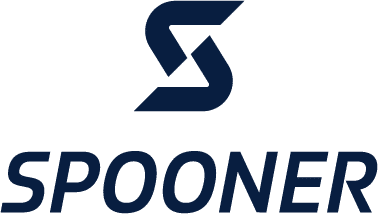 FHHS Sports Physicals (2024-2025)  Wednesday May 8thth, 2024 from 5:00 – 6:30 PMSpooner PT will be offering Sports Physicals for $35 (cash/check) to student athletes who plan to participate in organized sports in the 2024-2025 school year. All proceeds go to the FHHS AthleticsPlease bring your completed form with you (including a parent or guardian's signature). Spooner Physical Therapy16838 E Palisades Blvd B-121Fountain Hills, Arizona 85268(480) 837 - 2595No appointment neededForms available at: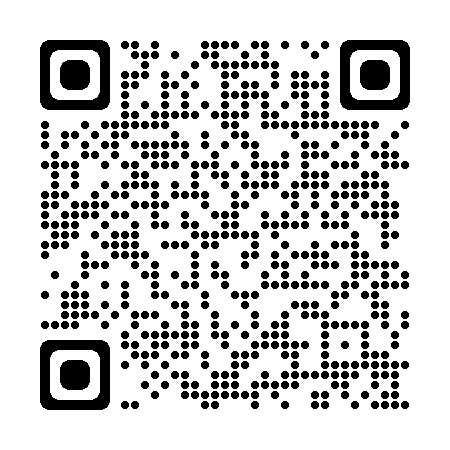 